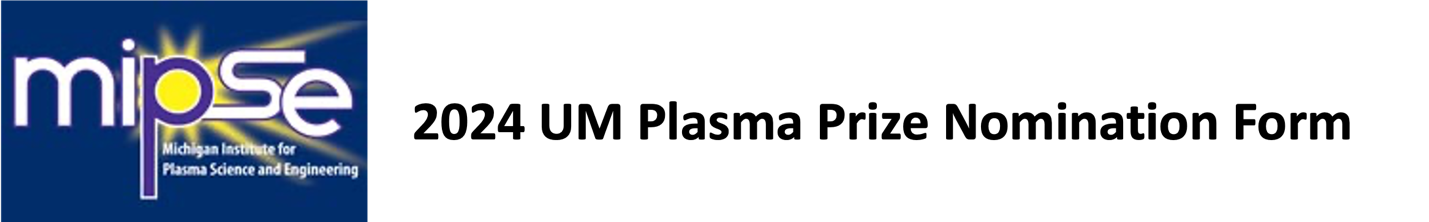 (Please include this first page of the template as the first page of the nomination package.)NomineeName:   Address:  E-mail: 				Phone:  Nominee’s Field(s) of Contribution to Plasma Science and Engineering:Career stage (years since final degree):                                   Nominator Name:   Institution:Address:  E-mail: 				Phone:  Proposed Citation: (Proposed citation should not exceed a medium-length sentence.)The nomination package should be sent to michigan-plasma-prize@umich.edu as a single pdf file containing the following documents in this order:The current page, with nominee’s and nominator’s information filled out.Nomination letter. Please cut-paste the text on the next page onto your institution or personal letterhead to be included in the body of your nomination letter. The nomination letter should not exceed 3 pages and should clearly address the 4-nomination criteria listed.A minimum of 2 and a maximum of 3 letters of recommendation. The letters of recommendation should not exceed 2 pages.Nominee’s CV including list of publications and presentations.Impact of nominee efforts in making significant advances in plasma science and engineering leading to broad societal benefit(s). (Describe here how nominee's accomplishments address this item.  These accomplishments could include, as examples, advances in plasma science and technology; developing, managing, or influencing R&D programs; public policy; education; government; or industry programs.)Societal benefits of nominee’s contributions in plasma science and engineering.(Describe here how nominee's accomplishments address this item.  Examples of benefits include new knowledge, technological advances, workforce development, contributions to Diversity, Equity and Inclusion (DEI), and support of collaborative environments.)Importance of the technical contributions to plasma science and engineering research or development.(Describe here how nominee’s accomplishments address this item.)Description of how the impact of nominee’s accomplishments is commensurate with career stage.(Describe here how nominee’s accomplishments address this item.)Fusion & HED ScienceFundamental Plasma PhenomenaLasers, Pulsed Power, Particle BeamsPropulsionSolar System, Space Sciences, AstrophysicsDusty and Non-Neutral PlasmasMicrowaves & ElectromagneticsMaterials Processing and MicroelectronicsLow Temperature PlasmasEducation and Government ServicePlasma Material InteractionsIndustrial ManagementEnvironment, Biotechnology, MedicineOther: